Информация к размещению на официальном сайте Уральского межрегионального управления Федеральной службы по надзору в сфере природопользования13.05.2021«Информация к размещению»«Староцементный завод» привлечен к административной ответственности за невыполнение в установленный срок предписаний РосприроднадзораУральское межрегиональное управление Росприроднадзора провело внеплановую выездную проверку в отношении ООО «Староцементный завод» (г. Сухой Лог Свердловской области) с целью установления факта исполнения (неисполнения) юридическим лицом в установленный срок ранее выданного предписания. По итогам проверки установлено, что руководство предприятия допустило нарушение требований природоохранного законодательства, ответственность по которому предусмотрена ч. 1 ст. 19.5 КоАП РФ. Мировым судьей Сухоложского судебного района Свердловской области ООО «Староцементный завод» привлечено к административной ответственности, назначено наказание в виде штрафа.  ______________________________________________________________________«Пути размещения» «Природопользователям» − «правоприменительная практика» _______________________________________________________________________Поле «Согласование»Поле «Отметка об исполнении»Опубликовано.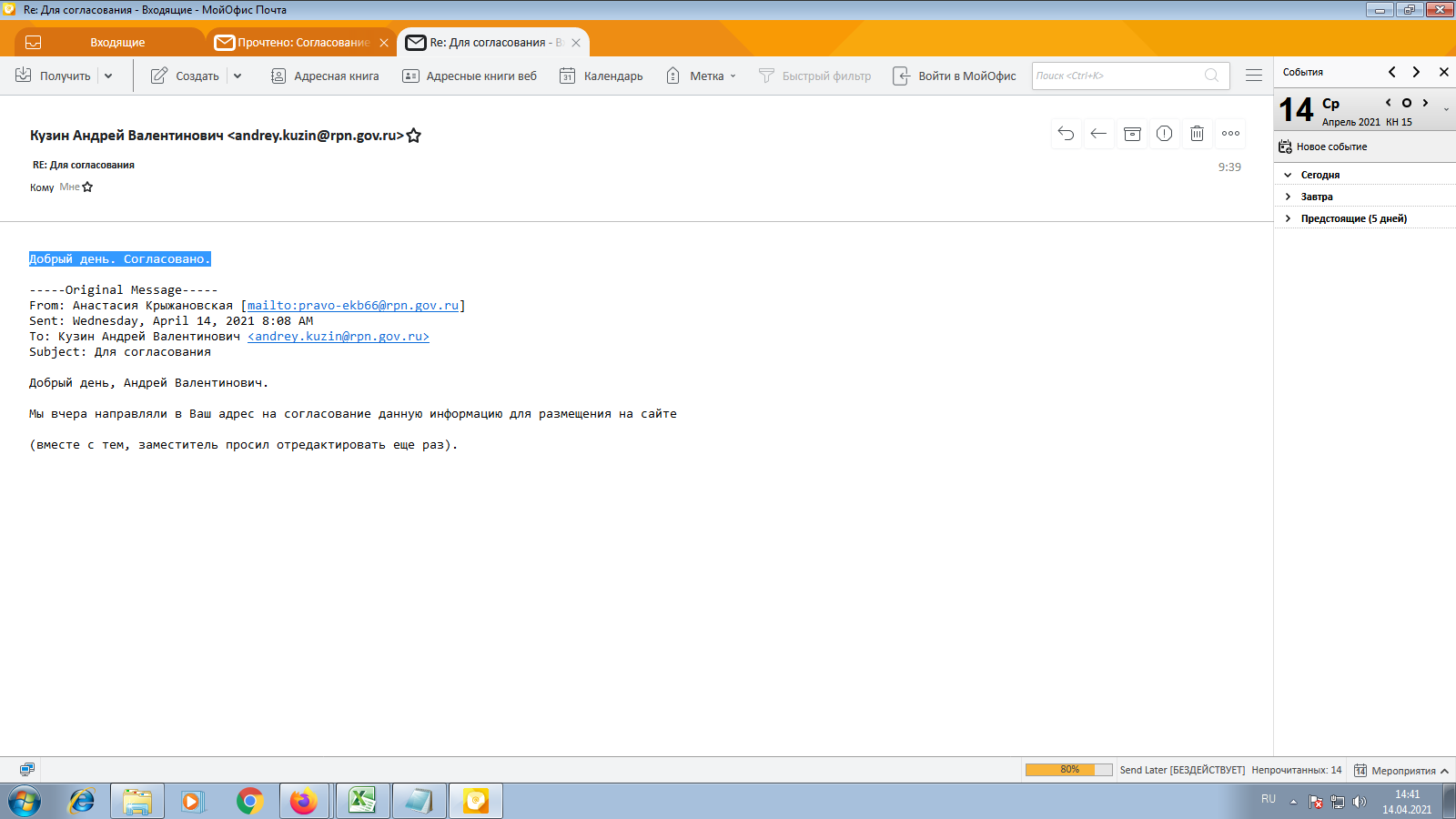 Васильева М.В.
(исполнитель)_______________
(подпись)13.05.2021
(дата)Информация корректна и согласованас Пресс-службой Центрального аппарата РосприроднадзораИнформация корректна и согласованас Пресс-службой Центрального аппарата РосприроднадзораИнформация корректна и согласованас Пресс-службой Центрального аппарата РосприроднадзораКрыжановская А.П.
(ответственный за подготовку и предоставление информации для размещения на официальном сайте Управления)_______________
(подпись)13.05.2021
(дата)___________________
(ответственный за координацию работы по размещению информации на официальном сайте Управления)_______________
(подпись)______________
(дата)___________________
(ответственный за публикацию)_______________
(подпись)_______________
(дата)